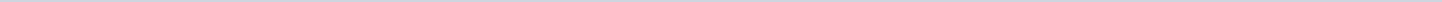 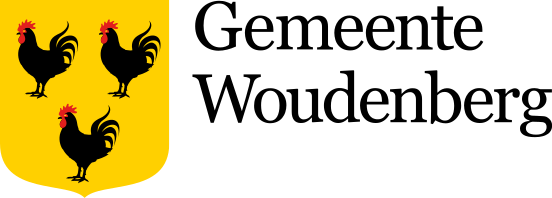 Gemeente WoudenbergAangemaakt op:Gemeente Woudenberg28-03-2024 09:41Besluitenlijsten B&W (openbaar)6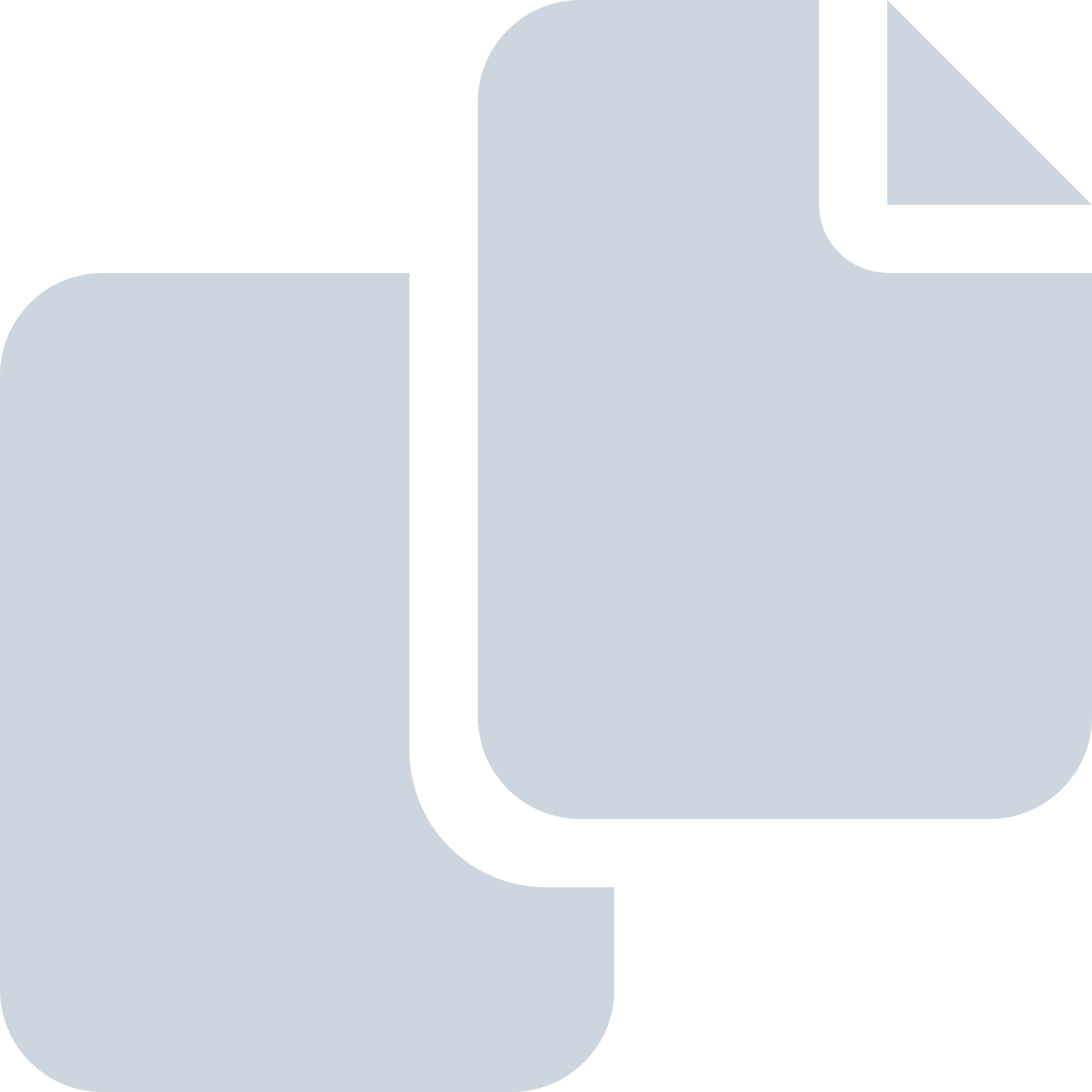 Periode: maart 2019#Naam van documentPub. datumInfo1.2019-03-19 openbare B&amp;W-besluitenlijst27-03-2019PDF,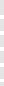 195,18 KB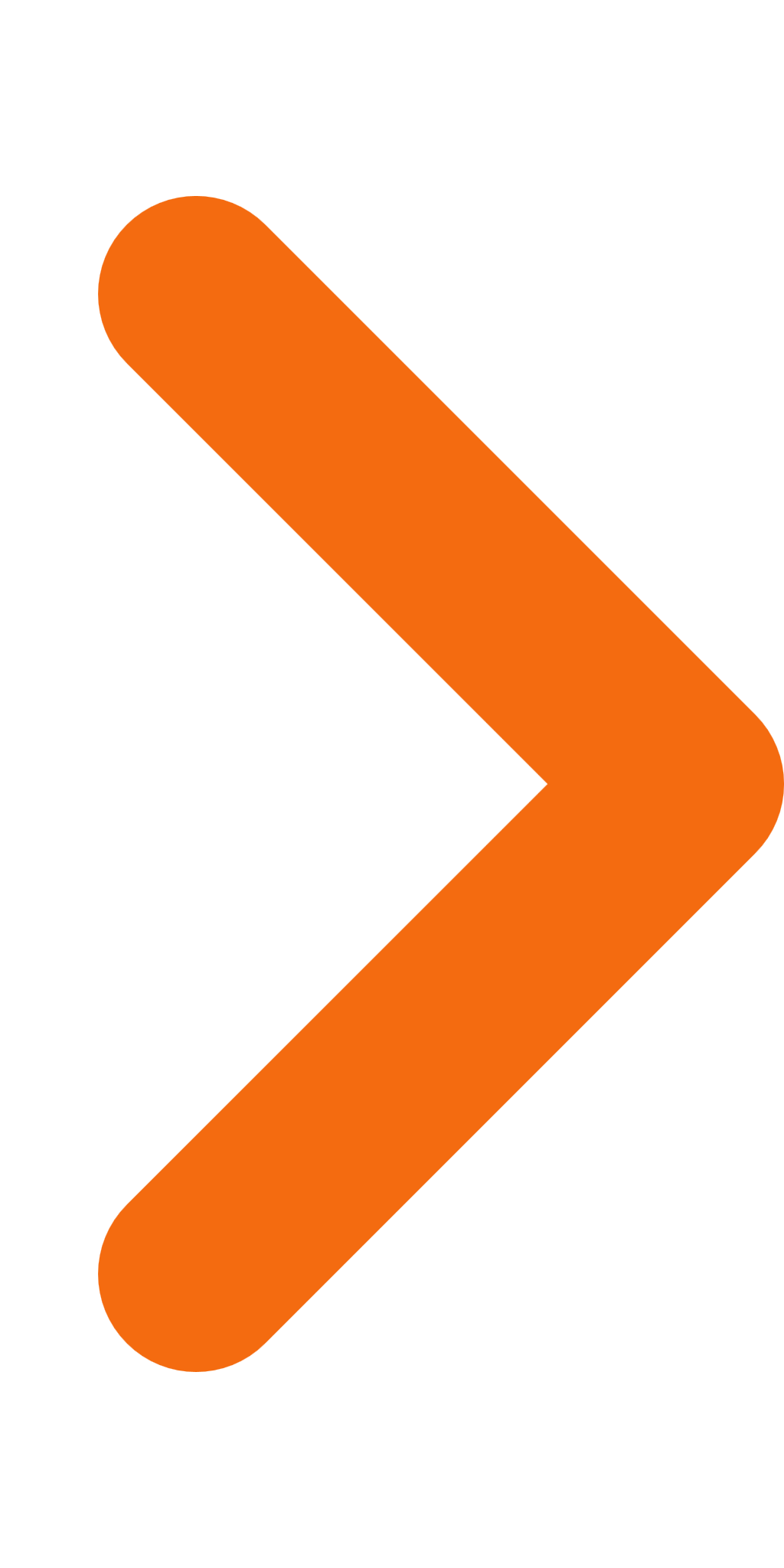 2.2019-03-12 openbare B&amp;W-besluitenlijst20-03-2019PDF,76,00 KB3.2019-03-05 openbare B&amp;W-besluitenlijst14-03-2019PDF,78,54 KB4.2019-02-05 B&amp;W-openbare besluitenlijst07-03-2019PDF,61,32 KB5.2019-02-12 openbare B&amp;W-besluitenlijst07-03-2019PDF,61,29 KB6.2019-02-19 openbare B&amp;W-besluitenlijst07-03-2019PDF,72,33 KB